AMERICAN ACADEMY OF COSMETIC DENTISTRY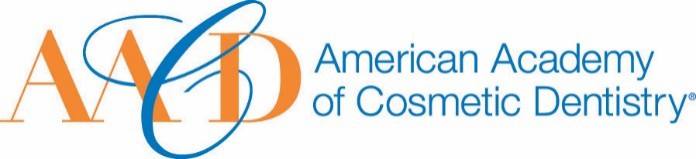 402 W. Wilson Street Madison, WI 537031-800-543-92201-608-222-8583Email completed form to AACD: awards@aacd.comThe deadline for submissions is January 11th 2019 at 5:00p.m. CT.jCD AwardThis award is given to the author(s) of an original jCD article published within the established year (Fall to Fall) that is determined the best of the year.Nomination SubmissionFull Name: 	                                                                                                            Date of Submission: 	                                                                                            Your Phone Number: 	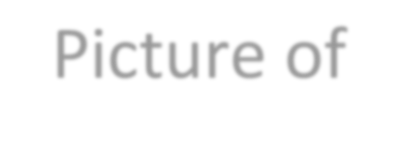 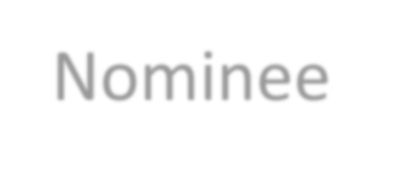 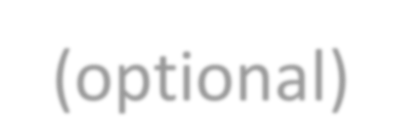 Your Email Address: 	Name of Nominee: 	How long have you known or been associated with the nominee? 	How did you become aware of the nominees qualifications?:Please describe a specific instance where the nominee’s strengths were made apparent to you:Which article from this year's Journal do you consider most outstanding? You may use images to support your answer. Please provide a detailed answer between 200-1000 words:What makes this article stand out as one of the best?You may use images to support your answer. Please provide a detailed answerbetween 200-1000 words:THANK YOU FOR YOUR SUBMISSION!Please save this PDF/Microsoft Word file and email it to our Awards Committee for review at:awards@aacd.comThe deadline for submissions is January 11th 2019 at 5:00p.m. CT.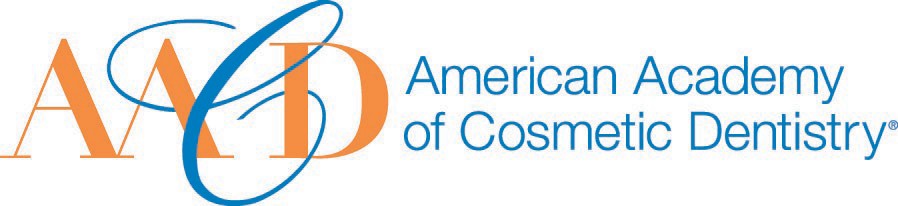 